PART IAnswer any FIVE of the following					         5 x 14 = 701. Discuss briefly the different settings in which counselling is practised.2. Explain with examples the need and importance of counselling in Social Work.3. Highlight the basic skills in counselling.4. Discuss the process of counselling. 5. Explain the role and qualities of a professional counsellor.6. Briefly explain the problems faced by children. Explain the techniques that can be used in           counselling children. 7. From your field work experience, illustrate the verbatim of a case study. SW-6116-A-19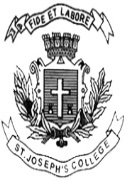 ST. JOSEPH’S COLLEGE (AUTONOMOUS), BANGALORE-27ST. JOSEPH’S COLLEGE (AUTONOMOUS), BANGALORE-27ST. JOSEPH’S COLLEGE (AUTONOMOUS), BANGALORE-27ST. JOSEPH’S COLLEGE (AUTONOMOUS), BANGALORE-27ST. JOSEPH’S COLLEGE (AUTONOMOUS), BANGALORE-27ST. JOSEPH’S COLLEGE (AUTONOMOUS), BANGALORE-27ST. JOSEPH’S COLLEGE (AUTONOMOUS), BANGALORE-27B.S.W – VI SEMESTERB.S.W – VI SEMESTERB.S.W – VI SEMESTERB.S.W – VI SEMESTERB.S.W – VI SEMESTERB.S.W – VI SEMESTERB.S.W – VI SEMESTERSEMESTER EXAMINATION: NOVEMBER 2020SEMESTER EXAMINATION: NOVEMBER 2020SEMESTER EXAMINATION: NOVEMBER 2020SEMESTER EXAMINATION: NOVEMBER 2020SEMESTER EXAMINATION: NOVEMBER 2020SEMESTER EXAMINATION: NOVEMBER 2020SEMESTER EXAMINATION: NOVEMBER 2020SW6116  – INTRODUCTION TO COUNSELLINGSW6116  – INTRODUCTION TO COUNSELLINGSW6116  – INTRODUCTION TO COUNSELLINGSW6116  – INTRODUCTION TO COUNSELLINGSW6116  – INTRODUCTION TO COUNSELLINGSW6116  – INTRODUCTION TO COUNSELLINGSW6116  – INTRODUCTION TO COUNSELLINGTime- 2 1/2  hrsTime- 2 1/2  hrs  Max Marks-70  Max Marks-70  Max Marks-70This paper contains ONE printed page and ONE partThis paper contains ONE printed page and ONE partThis paper contains ONE printed page and ONE partThis paper contains ONE printed page and ONE partThis paper contains ONE printed page and ONE partThis paper contains ONE printed page and ONE partThis paper contains ONE printed page and ONE part